Kære forældre, medlemmer og andet godtfolk med interesse for cyklerSå er det igen blevet tid til Tour De Himmelfart - Nordeuropas største etapeløb for børne- og ungeryttere. Løbet afholdes i vanlig stil i Kr. Himmelfartsferien, hvilket i år falder fra den 26. – 28. maj.Det er et stort arrangement og vi har brug for at få dækket mere end 300 vagter og opgaver, så vi har brug for jeres hjælp.I bedes derfor skrive tilbage senest på søndag d. 1. Maj , hvilke opgave I ønsker at hjælpe med. I bedes sætte krydser ud for alle de opgaver som I har mulighed for at hjælpe.Det forventes, at hver aktive rytter i klubben bidrager med vagter svarende til mindst 20 timer – og husk, det behøver ikke kun være mor og far der hjælper til.Jo flere krydser I sætter, jo lettere bliver det at fordele opgaverne, så alle får de tider de ønsker at hjælpe.I må også meget gerne aktivere familie og venner, da vi som skrevet har brug for rigtig mange hjælpere, for at Tour De Himmelfart igen kan blive en succes.Overskuddet fra Tour De Himmelfart, er en væsentlig del af cykelklubbens budget og dermed af klubbens daglige drift.HUSK: Notere navn, mobilnummer og mail på hjælpere.Hvis I har spørgsmål, er I meget velkomne til at skrive eller ringe.På vegne af Odder Cykel Klub og Tour de Himmelfart gruppen vihjaelper@oddercykelklub.dkOnsdagSæt krydsOpsætning af borde på skolenKl. 17.00 – 19.00Stille borde op i spisesalenEr besatOpsætning af målområdeKl. 16.00 – 18-00Opsætning af protaler, salgsvogn, toiletvogne, borde, stole etc.TorsdagSalgsvogn kl. 07-12.00Smøre rundstykker	Salg af mad og drikkeSalgsvogn kl. 12.00 - 16.00Salg af mad og drikkeSalgsvogn kl. 16.00 – 20.00Salg af mad og drikkeGrill kl. 10.30 – 15.00Grille pølser v. salgsvognenGrill kl. 15.00 – 20.00Grille pølser v. salgsvognSandwich kl. 07.00 – 12.00Smøre sandwichs til salgsvognenPastaholdet kl. 07.00 – 12.00Lave pastasalat til salgsvognenKøkkenhjælp på skolen kl. 06.00 – 10.00Hjælpe med at fylde fade og skåle på morgenbuffeten på skolenKøkkenhjælp på skolenKl. 17.45 – ca. 21.00Hjælpe med at fylde fade og skåle og servere på skolenMadkassen Kl. 10.00 – 15.00Køre ud med mad til HjemmeværnetMadkassen kl. 17.00 – 20.00Gå ud med mad til hjemmeværnetVejpost kl. 08.00 – 12.30Hjælpe med at holde trafikken tilbage på udvalgte poster – der introduceres særskilt til denne opgaveVejpost kl. 12.00 – 16.30Hjælpe med at holde trafikken tilbage på udvalgte poster – der introduceres særskilt til denne opgaveVejpost kl.16.00 – 19.30Hjælpe med at holde trafikken tilbage på udvalgte poster – der introduceres særskilt til denne opgave.FredagFredagFredagSalgsvogn 07.00 – 12.00Smøre rundstykker Salg af mad og drikkeSalgsvogn kl. 12.00 - 16.00Salg af mad og drikkeSalgsvogn kl. 16.00 – 20.00Salg af mad og drikkeGrill kl. 10.30 – 15.00Grille pøser v. SalgsvognenGrill kl. 15.00 – 20.00Grille pølser v. SalgsvognMadkassen kl 10.00 – 14.00Køre ud med mad til hjemmeværnetMadkassen kl. 15.00 – 19.00Køre ud med mad til hjemmeværnetSandwich kl. 07.00 – 12.00Smøre sandwichs til salgsvognenPastaholdet kl. 07.00 – 12.00Lave pastasalat til salgsvognenKøkkenhjælp på skolenkl. 06.00 – 10.00Hjælpe med at fylde fade og skåle på morgenbuffeten på skolenKøkkenhjælp på skolenKl. 17.45 – ca. 21.00Hjælpe med at fylde fade og skåle og servere på skolenVejpost kl. 07.15 – 11.30Hjælpe med at holde trafikken tilbage på udvalgte poster – der introduceres særskilt til denne opgaveVejpost kl. 11.00 – 15.30Hjælpe med at holde trafikken tilbage på udvalgte poster – der introduceres særskilt til denne opgaveVejpost kl. 15.00 – 19.00Hjælpe med at holde trafikken tilbage på udvalgte poster – der introduceres særskilt til denne opgaveEnkeltstart – 7.30 – 19.00 x 2Sende ryttere af sted, hjælpe til ved gearkontrol etc. 200 metermand – hele dagenkl. 7.15 – 19.30Kan deles af flereSkal stå 200 m før målstregen ved enkeltstarten og give besked til dommervognen om, hvilket nummer den ankomne rytter cykler medLørdagNedtagning af målområdeFra 14.00 – ca. 16.45Nedtagning af protaler, salgsvogn, toiletvogne, borde, stole etc.Salgsvogn kl. 07.00 – 11.00Klargøring af målområdeNedtagning af målområde og oprydning i målområdeSalgsvogn kl. 11.00 – 16.00Smøre rundstykker til hjemmeværnetSalg af mad og drikkeGrill kl. 10.30 – 16.00Salg af mad og drikkeMadkassen kl. 10.00 – 14.00Grille pølser v. SalgsvognKøkkenhjælp på skolenkl. 06.00 – 10.00Køre ud med mad til hjemmeværnetVejposter kl. 8.00 – 12.00Hjælpe med at fylde fade og skåle på morgenbuffeten på skolenVejpost kl. 11.00 – 15.00Hjælpe med at holde trafikken tilbage på udvalgte poster – der introduceres særskilt til denne opgaveNedtagning af borde og forberedelse til rengøring på skolen Kl.10.00 – 13.00Hjælpe med at holde trafikken tilbage på udvalgte poster – der introduceres særskilt til denne opgave. 	Syn på skolen Kl. 8.00 – alle er tjekket ud (kl. 10.00)Nedtagning af borde i spisesalen samt oprydning.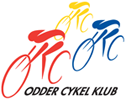 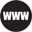 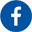 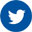 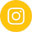 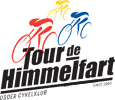 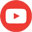 De bedste hilsnerPia Friis+45 50555242sjaser@hotmail.comODDER CYKEL KLUBNølevvej 6DK-8300 Odder+45 21764652formand@oddercykelklub.dkCVR: 29250154